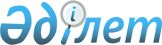 О внесении изменений в решение маслихата от 28 ноября 2014 года № 272 "Об утверждении Правил оказания жилищной помощи"
					
			Утративший силу
			
			
		
					Решение маслихата Мендыкаринского района Костанайской области от 3 июня 2016 года № 29. Зарегистрировано Департаментом юстиции Костанайской области 23 июня 2016 года № 6490. Утратило силу решением маслихата Мендыкаринского района Костанайской области от 22 мая 2024 года № 127
      Сноска. Утратило силу решением маслихата Мендыкаринского района Костанайской области от 22.05.2024 № 127 (вводится в действие по истечении десяти календарных дней после дня его первого официального опубликования).
      В соответствии со статьей 97 Закона Республики Казахстан от 16 апреля 1997 года "О жилищных отношениях", статьей 6 Закона Республики Казахстан от 23 января 2001 года "О местном государственном управлении и самоуправлении в Республике Казахстан" Мендыкаринский районный маслихат РЕШИЛ:
      1. Внести в решение маслихата от 28 ноября 2014 года № 272 "Об утверждении Правил оказания жилищной помощи" (зарегистрировано в Реестре государственной регистрации нормативных правовых актов за № 5241, опубликовано 8 января 2015 года в районной газете "Меңдіқара үні") следующие изменения:
      в Правилах оказания жилищной помощи, утвержденных указанным решением: 
      пункт 2 изложить в новой редакции:
      "2. Жилищная помощь оказывается государственным учреждением "Отдел занятости и социальных программ Мендыкаринского района" (далее – уполномоченный орган).
      Для назначения жилищной помощи семья (гражданин) (далее - услугополучатель) обращается в отдел Мендыкаринского района Департамента "Центр обслуживания населения" - филиал некоммерческого акционерного общества "Государственная корпорация "Правительство для граждан" по Костанайской области (далее – Государственная корпорация) либо на веб-портал "электронного правительства" www.egov.kz (далее –портал) на альтернативной основе с заявлением и представляет документы, указанные в пункте 9 Стандарта государственной услуги "Назначение жилищной помощи", утвержденного приказом Министра национальной экономики Республики Казахстан от 9 апреля 2015 года № 319 "Об утверждении стандартов государственных услуг в сфере жилищно-коммунального хозяйства." (зарегистрировано в Реестре государственной регистрации нормативных правовых актов за № 11015);
      пункт 3 изложить в новой редакции:
      "3. Уполномоченный орган представляет результат оказания жилищной помощи с момента сдачи пакета документов в Государственную корпорацию, а также при обращении на портал – 10 (десять) календарных дней.".
      2. Настоящее решение вводится в действие по истечении десяти календарных дней после дня его первого официального опубликования.
      Руководитель
      государственного учреждения 
      "Отдел занятости и социальных программ 
      Мендыкаринского района" 
      _____________________ В. Гребенюк
      3 июня 2016 года
      Руководитель 
      государственного учреждения 
      "Отдел экономики и бюджетного 
      планирования Мендыкаринского района"
      __________________ Г. Айсенова
      3 июня 2016 года
					© 2012. РГП на ПХВ «Институт законодательства и правовой информации Республики Казахстан» Министерства юстиции Республики Казахстан
				
      Председатель сессии

П. Лебедев

      Секретарьрайонного маслихата

К. Арыков
